Република СрбијаУниверзитет у БеоградуЕлектротехнички факултетДатум: 07.10.2022. годинеРЕШЕЊЕУсваја се жалба Тијане Крезовић на право на рангирање за упис на терет буџета.Образложење:Комисија за студије другог степена је на седници одрћаној дана 7. октобра 2022. године донела одлуку о усвајању жалбе кандидата Тијане Крезовић на прелиминарну ранг листу за упис на мастер академске студије на Електротехничком факултету школске 2022/2023 у првом уписном року.Кандидат има право да се рангира за упис на терет буџета јер има држављанство Републике Србије.         Против овог Решења кандидат има право жалбе Декану Електротехничког факултета.								     Председник                                                                              		 Комисије за студије другог степена							    Проф. др Захарије Радивојевић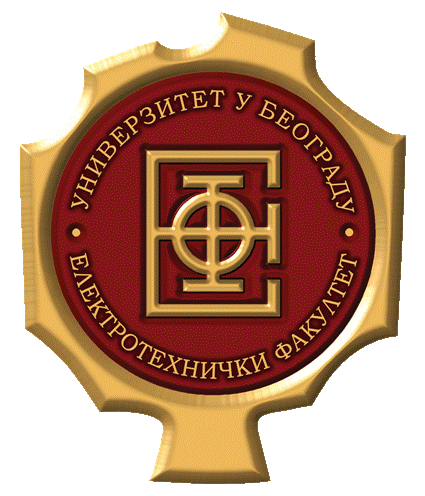 УНИВЕРЗИТЕТ У БЕОГРАДУЕЛЕКТРОТЕХНИЧКИ ФАКУЛТЕТБулевар краља Александра 73,  П.Ф.  35-54,  11120 Београд,  СрбијаТел: +381 11 3248464,   Факс: +381 11 3248681